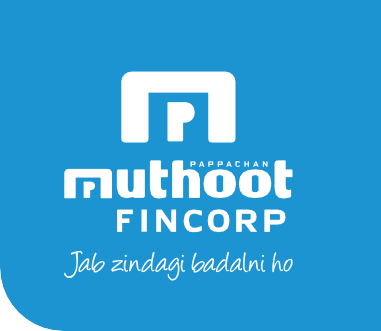 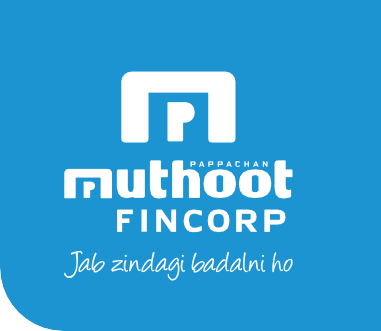 SCHEDULE OF CHARGES AND APPLICABLE TAXES FOR RETAIL LOANSVersion 1.0Revised on : 24.08.2023SCHEDULE OF CHARGES AND APPLICABLE TAXES FOR RETAIL LOANSVersion 1.0Revised on : 24.08.2023Vypar Mitra Business Loan Vypar Mitra Business Loan Charge TypeBusiness LoanProcessing Fee*Up to 3% + GSTRepayment Mandate Bounce Charges/NACH Bounce Charges (Per instance of Mandate bounce/Dishonour)Not ApplicablePenal Charges1.5% per month on overdue / defaulted amount for defaulted periodLoan Pre-closure ChargeNilPart payment ChargesNilRepayment Mandate SwapNot ApplicableFee for EMI paymentin cash / Rs 	 /-+GST single chequeNilLegal Recovery FeesActualsAuction ChargesNilProcessing fees is deducted upfront at the time of disbursement.Processing fees is deducted upfront at the time of disbursement.*Note: The aforesaid fees/charges are subject to change at the Company’s discretion*Note: The aforesaid fees/charges are subject to change at the Company’s discretion